OMEGA 3 PLUS SOFTGEL CAPSPrémiová forma rybího oleje ve speciálních softgelových kapslích, obohacená o vitamín D, pochází výhradně z ančoviček z nejproduktivnějšího přirozeného mořského ekosystému. Omega 3 nenasycené mastné kyseliny jsou vysoce koncentrované, pozitivně podporují mozkovou činnost, udržují srdeční funkce a podporují zrak.OMEGA 3 PLUS SOFTGEL CAPS 120 kapslíbez příchuti1 040 mg rybího oleje v kapsli10 μg vitamínu D v kapsli301 mg EPA v kapsli210 mg DHA v kapsliefektivní využitelnost organismemspeciální softgelové kapsle 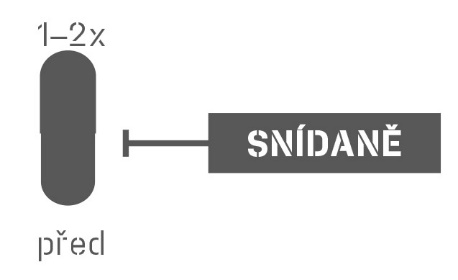 Doporučené dávkování produktu OMEGA 3 PLUS SOFTGEL CAPS: užívejte 1-2 kapsle denně. Maximální denní dávka jsou 2 kapsle. Nepřekračujte doporučené dávkování.Použití OMEGA 3 PLUS SOFTGEL CAPS: dle doporučeného dávkování polkněte kapsle a zapijte dostatečným množstvím vody. Nejsou vhodné alkoholické a mléčné nápoje. Kapsli nekousejte!Upozornění: Doplněk stravy. Nenahrazuje pestrou stravu. Nevhodné pro děti do 3 let. Ukládejte mimo dosah dětí! Chraňte před teplem, mrazem a vlhkostí.OMEGA 3 PLUS SOFTGEL CAPS složení:
rybí olej, želatinová kapsle (hovězí želatina, zvlhčující látka glycerol,voda), vitamin D (cholekalciferol).OMEGA 3 PLUS SOFTGEL CAPS nutriční hodnoty:100 g 1 kapsle 2 kapsle Rybí olej 71 233 mg 1040 mg 2080 mg    z toho kyselina eikosapentaenová (EPA) 20 616 mg 301 mg 602 mg    z toho kyselina dokosahexaenová (DHA) 14 384 mg 210 mg 420 mg Vitamin D 685 μg = 13 700 %* 10 μg = 200 %* 20 μg = 400 %* * Referenční hodnota příjmu* Referenční hodnota příjmu* Referenční hodnota příjmu* Referenční hodnota příjmu1 kapsle: 1460 mgHmotnost obsahu balení: 175,2 g (120 kapslí)1 kapsle: 1460 mgHmotnost obsahu balení: 175,2 g (120 kapslí)1 kapsle: 1460 mgHmotnost obsahu balení: 175,2 g (120 kapslí)1 kapsle: 1460 mgHmotnost obsahu balení: 175,2 g (120 kapslí)